17. Napirendi pontELŐTERJESZTÉSCsabdi Község Önkormányzat Képviselő-testületének2022. május 25. napjára összehívott soros, nyílt üléséreAz előterjesztés címe és tárgya: Zártkertek infrastrukturális fejlesztése 2021. pályázat keretében elvégzendő útfelújítási munkálatok elvégzésére kivitelező kiválasztásaA tárgykört rendező jogszabály:Magyarország helyi önkormányzatairól szóló 2011. évi CLXXXIX. törvényaz államháztartásról szóló 2011. évi CXCV. törvény (a továbbiakban: Áht.)az államháztartásról szóló törvény végrehajtásáról szóló 368/2011.(XII.31.) Korm. rendelet (a továbbiakban: Ávr.)Előterjesztő:			Huszárovics Antal polgármesterAz előterjesztést készítette: 	Magyar Judit pályázati ügyintézőTisztelt Képviselő-testület!Tájékoztatom a Képviselő-testületet, hogy a „Zártkertek infrastrukturális fejlesztése 2021.” pályázat keretében elvégzendő útfelújítási munkálatok elvégzése tárgyban beszerzési eljárást folytattunk le a kivitelező kiválasztására.A kivitelezőt az alábbi gazdasági szereplők megkeresésével kívánta a kiválasztani-	Colas Út Zrt. 1113 Budapest, Bocskai út 73.-	HUN-TRIGEO Kft. 7512 Mike, Kossuth utca 1.  -	SZÉLES ÚT Kft. 2890 Tata, Faller J. u. 2.   A megadott határidőre mindhárom gazdasági szereplő megfelelő formában és tartalomban küldte meg ajánlatát az alábbiak szerint:-	Colas Út Zrt. nettó: 21.017.843,-Ft,-	HUN-TRIGEO Kft. nettó: 22.464.537,-Ft,-	SZÉLES ÚT Kft. nettó: 22.227.666,-Ft. Az árajánlatkérésben megfogalmazottak alapján az eljárás nyertese a legkedvezőbb ajánlatot adó gazdasági szereplő kiválasztására kerül sor. Javasolom, hogy a legkedvezőbb árajánlatot adó Colas Út Zrt. (1113 Budapest, Bocskai út 73.) gazdasági szereplő kerüljön kiválasztásra.Kérem, szíveskedjék a Tisztelt Képviselő-testület az előterjesztést megtárgyalni és a határozati javaslatot elfogadni.Csabdi, 2022. május 21.Tisztelettel:   Huszárovics Antal      polgármesterHatározati javaslat:Csabdi Község Önkormányzat Képviselő-testületének……./2022. (V.25.) határozataZártkertek infrastrukturális fejlesztése 2021. pályázat keretében elvégzendő útfelújítási munkálatok elvégzésére kivitelező kiválasztásaCsabdi Község Önkormányzat Képviselő-testülete úgy dönt, hogy1., a Csabdi külterület 0115/6., a 0115/14. és a zártkert 757., 772. hrsz-ú utak felújítása munkálatok elvégzésére érkezett ajánlatok érvényesek, az eljárás eredményes és a felújítási munkálatok elvégzésére az összegszerűségében legkedvezőbb ajánlatot benyújtó Colas Út Zrt. (1113 Budapest, Bocskai út 73. adószám: 14904134-2-44.) ajánlat a határozat mellékletét képező árajánlat tartalmának megfelelően, az ott részletezett nettó 21.017.843,-Ft, azaz bruttó 26.692.661,- Ft vállalkozói díj mellett elfogadja.2., A beruházás megvalósításához szükséges fedezet pályázati támogatás forrásból és 8.693.002,-Ft összegű saját forrásból a 2022. évi költségvetés külön során rendelkezésre áll,3., A Képviselő-testület felhatalmazza a Polgármestert a határozat mellékletét képező vállalkozási szerződés aláírására. Felelős:	PolgármesterHatáridő:	AzonnalMelléklet a  /2022. (V. 25.) határozathozSzerződésszám: Cs/234-17/2022.KIVITELEZÉSI SZERZŐDÉSmely létrejött egyrészrőlCsabdi Község ÖnkormányzataSzékhely:				2064 Csabdi, Szabadság utca 44.Adószám: 				15727646-2-07Pénzforgalmi számlaszám:		11736020-15727646Képviseli: 				Huszárovics Antal polgármestermint megrendelő (a továbbiakban: „Megrendelő”)másrészről aColas Út Zrt.Székhely:				1113 Budapest, Bocskai út 73.Levelezési cím:				2893 Tata 3 Pf.: 329. Adószám: 				14904134-2-44Cégjegyzékszám:				01-10-046637MKIK kivitelezői nyilvántartási szám:	20A18438Pénzforgalmi számlaszám:		10800007-60000000-13317003Képviselik: 				Bányavári Gábor területi igazgató és Sebestyén Balázs termelési főmérnök, együttesenmint vállalkozó (a továbbiakban: „Vállalkozó”, Megrendelő és Vállalkozó a továbbiakban együtt: “Felek”) között, alulírott napon és helyen, az alábbi feltételek szerint.A szerződés tárgyaA Megrendelő megrendeli, a Vállalkozó pedig elvállalja az alábbi munka elvégzését, a jelen szerződésben foglalt feltételek szerint:Csabdi, külterület 0115/6., 0115/14., és a zártkert 757., 772. hrsz-ú utak felújítása(a továbbiakban: „Munka”)A Munka részletes műszaki tartalma (mennyiségi/minőségi követelmények) a szerződés 1. sz. mellékletében („Árajánlat”) került meghatározásra.Megrendelő tájékoztatja Vállalkozót, hogy a Munka nem építési hatósági engedély-köteles, építési hatósági tudomásulvételi eljáráshoz nem kötött.A munkavégzés helye (munkaterület): Csabdi, külterület 0115/6., 0115/14., és a zártkert 757., 772. hrsz. HatáridőkA munkaterület átadásának határideje: 2022.06.13.Megrendelőnek a munkaterületet a fenti határidőn belül, előzetesen egyeztetett időpontban, munkavégzésre alkalmas állapotban kell a Vállalkozó rendelkezésére bocsátania.A Vállalkozó a tevékenység megkezdését mindaddig megtagadhatja, amíg a munkaterület a tevékenység végzésére nem alkalmas. Ha a Megrendelő a munkaterületet a Vállalkozó felszólítása ellenére nem biztosítja, a Vállalkozó elállhat a szerződéstől, és kártérítést követelhet.Teljesítési véghatáridő: 2022.06.30.Vállalkozó előteljesítésre jogosult. Határidőben teljesít a Vállalkozó, ha az átadás-átvétel a teljesítési véghatáridőn belül megkezdődik.Vállalkozói díjVállalkozót a Munka szerződésszerű teljesítése esetén 21.017.843,- (huszonegymillió-tizenhétezer-nyolcszáznegyvenhárom) Ft + ÁFA összegű átalánydíj illeti meg.Megrendelő kijelenti, hogy a vállalkozói díj pénzügyi fedezete rendelkezésre áll.Vállalkozó az átalánydíjon felül a pótmunka ellenértékét igényelheti, a többletmunka ellenértékének megtérítésére nem jogosult. A Megrendelő köteles azonban megtéríteni a Vállalkozónak a többletmunkával kapcsolatban felmerült olyan költségét, amely a szerződés megkötésének időpontjában nem volt előrelátható.Fizetési feltételekA vállalkozói díj összegét Megrendelő egy összegben, a teljesítést követően fizeti meg Vállalkozó részére. Vállalkozó előleg- vagy részszámla kiállítására nem jogosult.Számla kiállítására Vállalkozó a Munka hiba- és hiánymentes teljesítését követően, a Megrendelő által kiállított teljesítésigazolás alapján jogosult.Megrendelő a számla kiállítását követő 15 (tizenöt) napon belül köteles a számla teljes összegét banki átutalás útján Vállalkozó részére megfizetni.A számla bármely okból történő kifogásolására (vitatására) Megrendelő a kézhezvételt követő 10 napos jogvesztő határidőn belül jogosult. Amennyiben a fenti határidőn belül Megrendelő a számlát írásban, indokai megjelölése mellett nem kifogásolta, a számla befogadottnak, a számlakövetelés kifejezetten elismertnek minősül, és utóbb érvényesen nem vitatható.A vállalkozói díjba Megrendelő csak a Vállalkozó által előzetesen írásban elismert követelést számíthat be.Megrendelő kifizetéseket Vállalkozónak a 322/2015. (X. 30.) Korm. rendeletben megfogalmazott kritériumok alapján teljesít, tekintettel arra, hogy a jelen szerződés keretében Vállalkozó közbeszerzéses Projekt teljesítésében működik közre.Megrendelő jogai és kötelezettségeiVállalkozó szerződésszerű teljesítése esetén Megrendelő köteles a Munkát műszaki átadás-átvételi eljárás keretében átvenni, a teljesítést igazolni és a vállalkozói díjat megfizetni.Megrendelő a munkavégzéshez szükséges és arra alkalmas munkaterületet a munkavégzés ideje alatt folyamatosan biztosítja Vállalkozó részére.A munkaterület az építési-szerelési munka végzésére akkor alkalmas, ha állapota a szerződés teljesítését nem gátolja, továbbá, ha a kitűzött alappontok és azok jegyzékének átadása megtörtént. Megrendelő kijelenti és szavatolja, hogy harmadik személy a Vállalkozónak átadott munkaterületre vonatkozóan nem érvényesíthet olyan igényt, amely az építési munka hatékony végzését veszélyezteti vagy gátolja.Megrendelő köteles a munkát időszakonként ellenőrizni.A Munka elvégzéséhez szükséges építésügyi hatósági engedélyek, illetve a szükséges egyéb hatósági/tulajdonosi/üzemeltetői engedélyek, nyilatkozatok vagy hozzájárulások megszerzése Megrendelő kötelezettsége, melyet saját szervezésében, költségén és felelősségére, legkésőbb a munkaterület átadásáig teljesít.Megrendelő feladata az építőipari kivitelezői tevékenységről szóló 191/2009. (IX.15.) Korm. rendelet szerinti kivitelezési dokumentáció meglétéről való gondoskodás, az abban foglaltak betartatása. Megrendelő köteles a Vállalkozóval mindenkor együttműködni, kérésére a tervek magyarázatát, a részletes kivitelezési utasítást írásban megadni.Ha ugyanazon a munkaterületen egyidejűleg vagy egymást követően több vállalkozó tevékenykedik, a munkák gazdaságos és összehangolt elvégzésének feltételeit a Megrendelő köteles megteremteni.Megrendelő jogosult írásban kezdeményezni Vállalkozónál a jelen szerződés módosítását a Munka mennyiségének növelése, csökkentése, önálló munkarészek, rendszerek ideiglenes vagy véglegesen elhagyása érdekében. Felek kifejezetten rögzítik, hogy a fenti változásokra kizárólag Felek megállapodása alapján, szerződésmódosítás keretében kerülhet sor, azok egyoldalú elrendelésére Megrendelő nem jogosult.Vállalkozó jogai és kötelezettségeiVállalkozó köteles a Munkát az 1. sz. melléklet szerinti műszaki tartalommal határidőre elvégezni és Megrendelő részére műszaki átadás-átvételi eljárás keretében átadni.A Vállalkozó köteles elvégezni a vállalkozási szerződés tartalmát képező, de a vállalkozói díj meghatározásánál figyelembe nem vett munkát és az olyan munkát is, amely nélkül a mű rendeltetésszerű használatra alkalmas megvalósítása nem történhet meg (többletmunka).A Vállalkozó köteles elvégezni az utólag megrendelt, különösen tervmódosítás miatt szükségessé váló munkát is, ha annak elvégzése nem teszi feladatát aránytalanul terhesebbé (pótmunka).Vállalkozó a pótmunka műszaki szükségességét Megrendelővel, illetve Megrendelő a pótmunka igényét Vállalkozóval késedelem nélkül írásban közölni köteles.Vállalkozó a pótmunka elvégzésére csak abban az esetben köteles, ha a pótmunka műszaki tartalmát, díjazását, elszámolását, illetve a jelen szerződésben meghatározott teljesítési határidőre szükséges szerinti módosítását illetően Felek írásban – szerződésmódosítás keretében – megállapodtak.Amennyiben a szerződéshez csatolt költségvetés vagy műszaki leírás az elrendelt pótmunkára alkalmazható egységárakat tartalmaz, úgy a pótmunkák ezen egységárak alapján kerülnek elszámolásra.Vállalkozó jelen szerződés alapján tervezési és/vagy engedélyezetési feladatot nem vállal. Vállalkozó ugyanakkor köteles a Megrendelő által átadott tervdokumentációt a munka megkezdése előtt megvizsgálni és a Megrendelőt a terv felismerhető hibáira, hiányosságaira figyelmeztetni. Ha a terv valamely hibája vagy hiányossága a kivitelezés folyamatában válik felismerhetővé, a Vállalkozó késedelem nélkül köteles erről a Megrendelőt tájékoztatni.A Vállalkozó a Megrendelő utasítása szerint köteles eljárni. Az utasítás nem terjedhet ki a tevékenység megszervezésére, és nem teheti a teljesítést terhesebbé. Ha a Megrendelő célszerűtlen vagy szakszerűtlen utasítást ad, a Vállalkozó köteles őt erre figyelmeztetni. Ha a Megrendelő a figyelmeztetés ellenére utasítását fenntartja, a Vállalkozó a szerződéstől elállhat vagy a feladatot a Megrendelő utasításai szerint, a Megrendelő kockázatára elláthatja. A Vállalkozó köteles megtagadni az utasítás teljesítését, ha annak végrehajtása jogszabály vagy hatósági határozat megsértéséhez vezetne, vagy veszélyeztetné mások személyét vagy vagyonát.Vállalkozó a véglegesen beépített anyagok származási és minőségi bizonylatait köteles Megrendelő részére legkésőbb a műszaki átadás-átvétel megkezdéséig átadni.Vállalkozó köteles a jogszabályi előírásoknak megfelelő vizsgálatok (ellenőrzések, mérések) lefolytatására. Ezek eredményeit a műszaki átadás-átvételi eljárás megkezdéséig átadja Megrendelő részére.Vállalkozó köteles az építőipari kivitelezési tevékenységről szóló 191/2009. (IX.15.) Korm. rendeletben foglaltak szerint az építési naplót megnyitni és folyamatosan vezetni.Vállalkozó köteles a vonatkozó munkajogi, adó- és társadalombiztosítási jogszabályokat betartani.A munkaterület átadása után az adott munkaterületen a munka irányítását Vállalkozó végzi, aki felelős a munkavédelmi, tűzvédelmi és egészségügyi jogszabályok és előírások maradéktalan betartásáért. A Vállalkozó köteles dolgozóit az előírásoknak megfelelően foglalkoztatni, kioktatni, a szükséges védőfelszereléssel ellátni.Vállalkozó köteles a munkaterületet rendben tartani, a szerződés teljesítése során keletkező építési hulladékot és törmeléket elszállítani. Vállalkozó köteles betartani a mindenkor érvényes és hatályos környezetvédelmi jogszabályokat, így különösen az esetlegesen keletkező veszélyes hulladékok kezelésére vonatkozó előírásokat.Vállalkozó a szerződés teljesítése során jogosult alvállalkozó(ka)t igénybe venni.Megrendelő súlyos szerződésszegése esetén Vállalkozó jogosult a szerződés teljesítését – a szerződésszegés fennállásának idejéig – felfüggeszteni.Műszaki átadás-átvétel, teljesítésigazolásHa a Vállalkozó a Munkát a jelen szerződésben foglaltak szerint elvégezte, a Munkát Megrendelő részére írásban készre jelenti. A készre jelentés alapján Megrendelő a készre jelentés kézhezvételét követő 3 munkanapon belüli időpontra kitűzi a műszaki átadás-átvétel kezdő időpontját.Megrendelő a műszaki átadás-átvételi eljárás során köteles megvizsgálni az elkészült Munkát és a szerződésben foglaltak teljesülését.A műszaki átadás-átvételi eljárás időtartama legfeljebb 5 nap.A műszaki átadás-átvételi eljárásról Felek a 191/2009. (IX. 15.) Korm. rendeletben foglaltak szerint jegyzőkönyvet vesznek fel.Nem tagadható meg az átvétel a Munka olyan hibája miatt, amely, illetve amelynek kijavítása vagy pótlása nem akadályozza a rendeltetésszerű használatot.Hibák/hiányosságok megállapítása esetén a műszaki átadás-átvételi jegyzőkönyvnek tartalmaznia kell a kijavításra a Felek által meghatározott megfelelő határidőt, valamint a kijavításért és az átvételért felelős személy megnevezését. Ha a Vállalkozó kijavítást maradéktalanul elvégezte, a kijavítást Megrendelő részére írásban készre jelenti, ezt követően a hibák/hiányosságok kijavítását Felek késedelem nélkül közös bejárás keretében, jegyzőkönyv felvétele mellett ellenőrzik.Hiba- és hiánymentes teljesítés esetén Megrendelő haladéktalanul aláírja a Vállalkozó által kiállított teljesítésigazolást és átadja Vállalkozó részére.A Munka átvétele, illetve az átvétel jogosulatlan megtagadása esetén az átvétel, illetve a jogosulatlan megtagadás időpontjától a kárveszély Megrendelőre száll át.Ha a Megrendelő egyes munkarészeket a teljesítés előtt ideiglenes jelleggel átvesz (előzetes átadás), ezek tekintetében a kárveszély az átvétel időpontjától Megrendelőre száll át.Késedelem, felmondásMegrendelő bármely fizetési késedelme esetén a Ptk. szerinti késedelmi kamat és behajtási költségátalány megfizetésére köteles.Amennyiben Vállalkozó a 2.2. pont szerinti határidő tekintetében 30 napot meghaladó késedelembe esik, Megrendelő jogosult a szerződést felmondani és – amennyiben Vállalkozó a késedelemért felelős – a szerződésszegésre vonatkozó szabályok szerint Vállalkozótól kártérítést követelni.Szavatosság, jótállásVállalkozó a hibás teljesítésért a Ptk. és a vonatkozó egyéb jogszabályok – így különösen az egyes nyomvonal jellegű építményszerkezetek kötelező alkalmassági idejéről szóló 12/1988. (XII. 27.) ÉVM-IpM-KM-MÉM-KVM együttes rendelet – szerint felelősséggel tartozik (kellékszavatosság).Vállalkozó a Munkára 12 hónap jótállást (Ptk. 6:171. §) vállal.Vegyes rendelkezésekVállalkozó felelős műszaki vezetője, illetve általános kapcsolattartója:Megrendelő teljesítésigazolás kiállítására jogosult műszaki ellenőre, illetve általános kapcsolattartója:Jelen szerződés érvényesen csak írásban módosítható vagy egészíthető ki.A jelen szerződést aláíró személyek kijelentik, hogy a szerződés aláírásához szükséges minden felhatalmazással rendelkeznek.Felek ezennel kijelentik, hogy a jelen szerződéssel kapcsolatos bármilyen vitájukat elsősorban békésen igyekeznek megoldani. A békés egyeztetés eredménytelensége esetén a jogvita elbírálására a mindenkori szabályok szerint hatáskörrel és illetékességgel rendelkező magyar bíróság jogosult.Jelen szerződésben nem szabályozott kérdések tekintetében a Ptk. (2013. évi V. tv.), az Étv. (1997. évi LXXXVIII. tv.), az építőipari kivitelezői tevékenységről szóló 191/2009. (IX. 15.) Korm. rendelet és a vonatkozó egyéb jogszabályok rendelkezései az irányadók.Felek kijelentik, hogy e szerződést elolvasták, rendelkezéseit megértették, magukra nézve kötelezőnek tartják, és mint akaratukkal mindenben megegyezőt jóváhagyólag aláírták.Kelt: Tata, 2022.06.08.Mellékletek:sz. melléklet: Költségvetéssz. melléklet: ÁFA nyilatkozatJogi ellenjegyző: _________________________                                       dr. Sisa András jegyző                                       Csabdi, 2022. június 08. Pénzügyi ellenjegyző: _____________________                                    Zsoldi Éva Zsófia pénzügyi ügyintézőCsabdi, 2022. június 08. sz. melléklet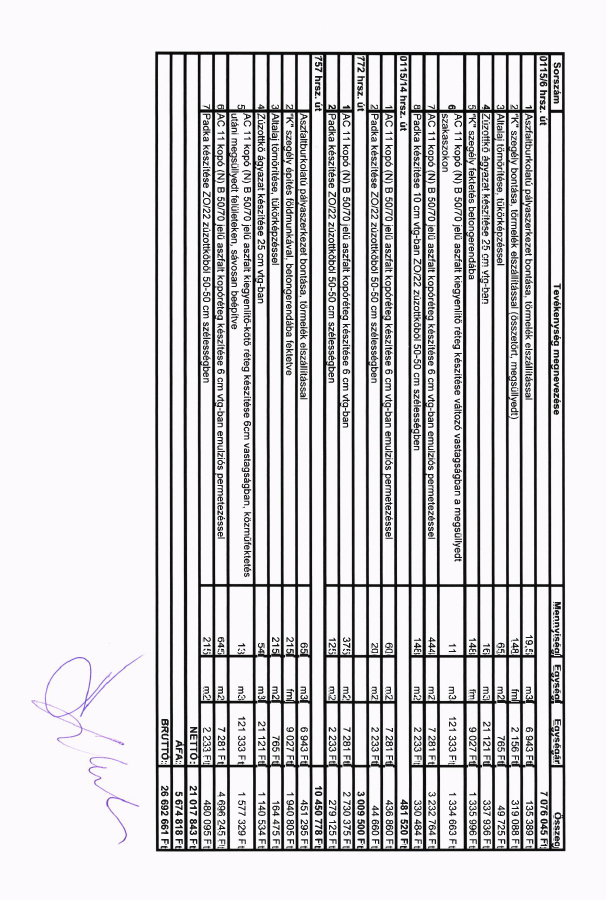 2.sz. mellékletÁFA NYILATKOZATAz általános forgalmi adóról szóló 2007. évi CXXVII. törvény (a továbbiakban: Áfa tv.) 142. § (1) bekezdése meghatározza azokat az eseteket, amelyeknél az adót a termék beszerzője vagy szolgáltatás igénybevevője fizeti. (ún. fordított adózás)Az Áfa tv. 142. § (3) bekezdése alapján a fordított adózás alkalmazásának feltétele, hogy az ügylet teljesítésében érintett feleka) mindegyike belföldön nyilvántartásba vett adóalany legyen, valamintb) egyikének se legyen olyan, e törvényben szabályozott jogállása, amelynek alapján tőle adó fizetése ne lenne követelhető.Alulírott Huszárovics Antal, mint Csabdi Község Önkormányzata (adószám: 15727646-2-07; a továbbiakban: Megrendelő) képviselője, ezúton nyilatkozom, hogy az Áfa. tv. 142. § (3) bekezdése szerinti feltételeknek a MegrendelőMEGFELEL, azaz a Megrendelő belföldön nyilvántartásba vett adóalany, és nincs olyan, az Áfa tv-ben szabályozott jogállása, amelynek alapján tőle adó fizetése ne lenne követelhető.*NEM FELEL MEG.*A megfelelő rész aláhúzandó!Megrendelő a Colas Út Zrt-től (adószám: 14904134-2-44) az alábbi, ingatlan létrehozatalára / bővítésére / átalakítására / egyéb megváltoztatására irányuló, építési-szerelési / egyéb szerelési munkát rendelte meg:„Csabdi, külterület 0115/6., 0115/14., és a zártkert 757., 772. hrsz-ú utak felújítása”Hivatkozva az Áfa tv. 142. § (1) bek. b) pontjára, Megrendelő – mint a szolgáltatás igénybevevője – képviseletében ezúton nyilatkozom, hogy a fenti munkaépítési hatósági engedély-kötelesépítési hatósági tudomásulvételi eljáráshoz kötöttsem építési hatósági engedélyhez, sem építési hatósági tudomásulvételi eljáráshoz NEM KÖTÖTT**A megfelelő rész aláhúzandó!A jelen nyilatkozat az Áfa tv. 142. § (5) bekezdés a) pontja alapján került kiállításra.Kelt: Tata, 2022.06.08.Felelős műszaki vezető:Kapcsolattartó:név: 	Bécsi Balázscím: 	2890 Tata, Környei utca 24.telefon: 	+36 30 685 2304e-mail: 	balazs.becsi@colas.hunév: 	Bécsi Balázscím: 	2890 Tata, Környei utca 24.telefon: 	+36 30 685 2304e-mail: 	balazs.becsi@colas.huKapcsolattartó:név: Huszárovics Antalbeosztás: polgármestercím: 2064 Csabdi, Szabadság utca 44.mobiltelefon: +36 70 450 8718e-mail: pmh@csabdinet.hu____________________________________________________________________MegrendelőVállalkozó………………………………………….Csabdi Község Önkormányzataképv.: Huszárovics Antal polgármester